29.05.2020 piątek ćwiczenia ogólnorozwojoweĆwiczymy z rodzicami„Witamy się” – zabawa integracyjna. Dzieci z rodzicami stoją naprzeciwko siebie. Rodzic podaje sposób powitania dziecka z rodzicem:- witamy się rękoma (zwyczajowe „cześć”, lub dotknięcie dłoni)- witają się nasze łokcie (dotykanie się łokciami)- witają się nasze plecy (dotykanie się plecami)- witają się nasze kolana (dotykanie się kolanami)- witają się nasze stopy(dotykanie się stopami)„Na – pod – za” – ruchowa zabawa dydaktyczna z rodzicem. Kształtowanie pojęć: na, pod, za. Każde dziecko ma mały kocyk lub chustę i wykonuje kolejne polecenia rodzica: wejdź pod kocyk, stań na kocyku, kucnij za mną.„Odklej mnie” – dzieci leżą na kocykach,  „przyklejone” do podłogi, a rodzice próbują „oderwać” od podłogi poszczególne części ciała dziecka.„Jedziemy na kocyku” – zabawa z rodzicem .Dziecko siedzi na kocyku, a rodzic ciągnie za kocyk.„Jak w lusterku” – zabawa ruchowa naśladowcza. Rodzic z dzieckiem stoją naprzeciwko siebie Rodzice podają jakiś ruch, który dziecko odtwarza. Następuje zamiana ról (dziecko podaje ruch, a rodzic go odtwarza).„Do kosza” – zabawa z elementem rzutu i celowania. Rodzic przygotowuje duży kosz i kilka małych piłek. Dziecko wykonuje rzutu piłką do kosza.„Ile słyszysz, ile widzisz?” – zabawa ćwicząca sprawną reakcję na sygnał dźwiękowy, wizualny. Ile uderzeń w bębenek dzieci usłyszą, tyle razy podskakują. Ile oczek wskaże rzucona kostka, tyle przysiadów robią dzieci.„Jaki to sport?” – zabawa dydaktyczna. Rodzic tworzy z poniższych obrazków karty. Dziecko losuje poszczególne karty i próbuje odgadnąć jaki nazywa się ta dyscyplina sportowa.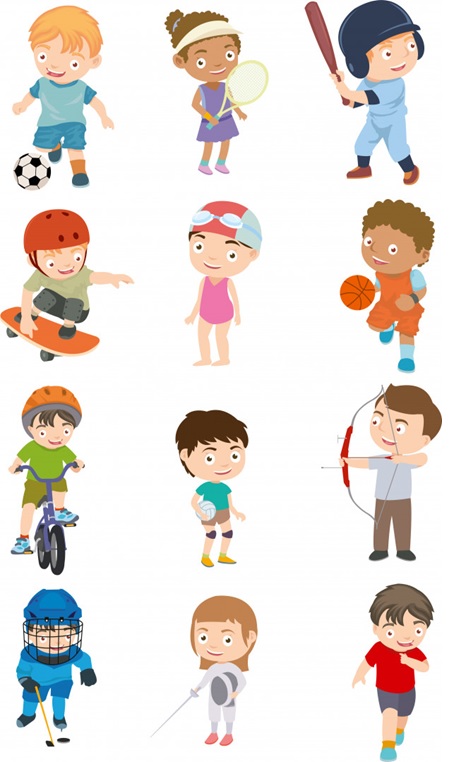 